This document contains the following attachments:–	Att.1: Updated TDD–	Att.2: Previous CfTGP update (from Meeting H)–	Att.3: Presentation______________________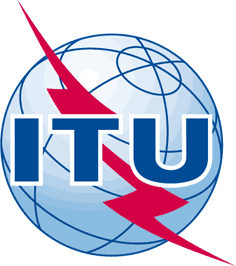 INTERNATIONAL TELECOMMUNICATION UNIONTELECOMMUNICATION
STANDARDIZATION SECTORSTUDY PERIOD 2017-2020INTERNATIONAL TELECOMMUNICATION UNIONTELECOMMUNICATION
STANDARDIZATION SECTORSTUDY PERIOD 2017-2020FGAI4H-L-015FGAI4H-L-015INTERNATIONAL TELECOMMUNICATION UNIONTELECOMMUNICATION
STANDARDIZATION SECTORSTUDY PERIOD 2017-2020INTERNATIONAL TELECOMMUNICATION UNIONTELECOMMUNICATION
STANDARDIZATION SECTORSTUDY PERIOD 2017-2020ITU-T Focus Group on AI for HealthITU-T Focus Group on AI for HealthINTERNATIONAL TELECOMMUNICATION UNIONTELECOMMUNICATION
STANDARDIZATION SECTORSTUDY PERIOD 2017-2020INTERNATIONAL TELECOMMUNICATION UNIONTELECOMMUNICATION
STANDARDIZATION SECTORSTUDY PERIOD 2017-2020Original: EnglishOriginal: EnglishWG(s):WG(s):PlenOnline, 19-21 May 2021Online, 19-21 May 2021DOCUMENTDOCUMENTDOCUMENTDOCUMENTDOCUMENTSource:Source:TG-MCH Topic DriverTG-MCH Topic DriverTG-MCH Topic DriverTitle:Title:Updates for Maternal and child health (TG-MCH)Updates for Maternal and child health (TG-MCH)Updates for Maternal and child health (TG-MCH)Purpose:Purpose:DiscussionDiscussionDiscussionContact:Contact:Raghu Dharmaraju, Hafsa Mwita
Wadhwani AI, India; Zanzibar University, TanzaniaRaghu Dharmaraju, Hafsa Mwita
Wadhwani AI, India; Zanzibar University, TanzaniaEmail: rdharmaraju@gmail.com, hafsa.m.mwita@gmail.comAbstract:This document contains the Updates for Maternal and child health (TG-MCH) for the FG-AI4H Online, 19-21 May 2021. This TG was created in Meeting D; rescoped in Meeting G.